UỶ BAN NHÂN DÂN TỈNH THÁI NGUYÊNUỶ BAN NHÂN DÂN THÀNH PHỐ THÁI NGUYÊN--------------o0o--------------TÓM TẮT DỰ THẢO BÁO CÁO ĐÁNH GIÁ TÁC ĐỘNG MÔI TRƯỜNG VÀ XÃ HỘI (ESIA)DỰ ÁN PHÁT TRIỂN TỔNG HỢP CÁC ĐÔ THỊ ĐỘNG LỰCTIỂU DỰ ÁN THÀNH PHỐ THÁI NGUYÊN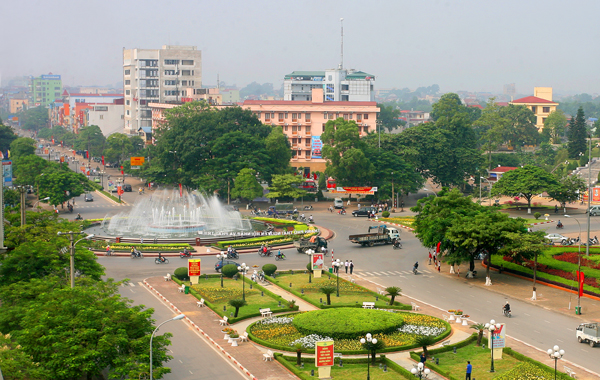 THÁI NGUYÊN, 11 - 2017Cơ sở Dự ánDự án Phát triển tổng hợp các đô thị động lực (DCIDP) sẽ hỗ trợ các thành phố cấp hai : (i) cải thiện khả năng tiếp cận và độ tin cậy đối với các dịch vụ đô thị cho ít nhất 40% dân số; (ii) thúc đẩy sự phát triển của các khu vực lân cận kết nối với không gian công cộng có chất lượng cao và giao thông công cộng; và (iii) hỗ trợ tiếp tục tăng trưởng kinh tế xã hội. Có 5 thành phố/đô thị tiểu dự án thuộc 5 tỉnh gồm Thái Nguyên (tỉnh Thái Nguyên), Yên Bái (tỉnh Yên Bái), Hải Dương (tỉnh Hải Dương), Tĩnh Gia (tỉnh Thanh Hoá) và Kỳ Anh (tỉnh Hà Tĩnh). Thời gian thực hiện dự án ENDR dự kiến 6 năm, từ 2018 đến 2023. Tiểu dự án thành phố Thái Nguyên bao gồm 02 hợp phần tương tự như DCIDP gồm: Hợp phần 1 - Hợp phần kết cấu: (1) Xây mới đường Bắc - Nam và cầu Huống Thượng; (2) Xây mới đường Huống Thượng - Chùa Hang; (3) Nâng cấp và xây mới đường Đồng Bẩm; (4) Xây lại cầu Đán; (5) Nâng cấp và xây mới đường Lê Hữu Trác; (6) Cải tạo và xây kè gia cố bảo vệ bờ mương Xương Rồng; (7) Cải tạo và xây kè gia cố bảo vệ bờ mương Mỏ Bạch; (8) Xây mới trường mầm non Hương Sơn; (9) Xây lại trường mầm non Phan Đình Phùng. Hợp phần 2 - Hợp phần phi kết cấu: Tăng cường năng lực của các tỉnh trong quy hoạch kinh tế và quy hoạch không gian để đảm bảo sự phù hợp về chiến lược và hiệu quả của các khoản đầu tư cơ sở hạ tầng cho thành phố. Cơ sở pháp lý và kỹ thuật đối với ESIA Theo kết quả sàng lọc, Tiểu dự án thành phố Thái Nguyên được phân vào Nhóm B về Môi trường do những tác động và rủi ro tiềm tàng tương đối, có tính đặc thù và có thể đảo ngược, có thể giảm thiểu thông qua các biện pháp thiết kế. Các chính sách an toàn của Ngân hàng thế giới được áp dụng cho tiểu dự án thành phố Thái Nguyên như sau: (a) Đánh giá Môi trường (OP/BP 4.01); (b) Môi trường sống Tự nhiên (OP/BP 4.04); (c) Tài nguyên Văn hóa Vật thể (OP/BP 4.11); (d) Tái định cư không Tự nguyện (OP/BP 4.12). Báo cáo đánh giá Tác động Môi trường và Xã hội (ESIA, tài liệu này) được lập theo OP/BP 4.01. ESIA bao gồm các công trình được đề xuất cho Hợp phần 1 - hợp phần kết cấu của tiểu dự án.Mô tả tiểu dự án Tiểu dự án thành phố Thái Nguyên bao gồm các hạng mục xây mới, nâng cấp và cải tạo của 09 công trình: (1) Xây mới đường Bắc Nam (L=3,2km, Bnền = 41m, cao độ dao động từ 24-27m) - cầu Huống Thượng (L=319,4m, hoạt tải HL93, chiều cao tĩnh không >4,75m); (2) Xây mới đường Huống Thượng - Chùa Hang (L=5,72km, Bnền = 41m, cao độ dao động từ 25,7-29,3m), cầu vượt suối Mo Linh 1 (L=128,5m, hoạt tải HL93, chiều cao tĩnh không 5-7m); (3) Nâng cấp và xây mới đường Đồng Bẩm (L=3,4km, Bnền = 15,5-36m, cao độ dao động từ 27-29m), cầu vượt suối Mo Linh 2 (L=82,3m, hoạt tải HL93, chiều cao tĩnh không 4-6m); (4) Xây lại cầu Đán (L=42.0m, hoạt tải HL93, cao độ mặt cầu +38,5m); (5) Nâng cấp và xây mới đường Lê Hữu Trác (L=1,7km, Bnền = 27m, cao độ dao động từ 34-39m; (6) Cải tạo và xây kè gia cố bảo vệ bờ mương Xương Rồng (L=3,2km, B mặt cắt = 8-25m; đường ống gom nước thải dài 3,8km); (7) Cải tạo và xây kè gia cố bảo vệ bờ mương Mỏ Bạch (L=3,8km, B mặt cắt = 8-25m; đường ống gom nước thải dài 6,6km); (8) Xây mới trường mầm non Hương Sơn (S = 6.151 m2, 24 phòng, 500 học sinh); (9) Xây lại trường mầm non Phan Đình Phùng (S = 3.330 m2, 18 phòng, 400 học sinh). Mỗi hạng mục công trình sẽ được tiến hành xây dựng trong thời gian từ 15 đến 24 tháng (bắt đầu từ năm 2020 đến năm 2023).Cơ sở xã hội và môi trường Vào tháng 10/2017, đã thực hiện kiểm tra và phân tích 23 mẫu không khí, 23 mẫu nước mặt, nước ngầm, 06 mẫu nước thải và 22 mẫu đất, trầm tích để đánh giá chất lượng môi trường nền tại địa bàn tiểu dự án. Kết quả điều tra thực địa và quan trắc môi trường cho thấy chất lượng không khí, nước mặt, nước ngầm, đất và trầm tích còn khá tốt. Tuy nhiên tại một số vị trí gần đường giao thông: ngã 3 đường Bắc Nam-Cách mạng tháng tám, cầu Mỏ Bạch... do mật độ giao thông cao nên độ ồn vượt mức cho phép không quá 1,1 lần. Tại các mương thoát nước Xương Rồng và Mỏ Bạch mặc dù các chỉ tiêu phân tích đều trong QCVN cho phép nhưng nước có màu đen và có mùi hôi.Các công trình nằm trong phạm vi thành phố Thái Nguyên nên đều nằm trong khu dân cư, trừ một số đoạn đường đi qua ruộng lúa, cánh đồng. Một số công trình/ khu vực nhạy cảm bao gồm: (1) Trường mầm non xã Huống Thượng cách điểm cuối tuyến đường Bắc Nam – cầu Huống Thượng khoảng 230m; (2) 80ha lúa lấy nước từ trạm bơm Huống Thượng bị ảnh hưởng do việc di dời trạm bơm; (3) Đình Linh Trung nằm gần Km0+800 của đường Huống Thượng – Chùa Hang; (4) Hồ Xóm Thông nằm gần Km1+700 của đường Huống Thượng – Chùa Hang; (5) Nhà thờ xóm Nam Sơn nằm gần Km2+400 của đường Huống Thượng – Chùa Hang (phục vụ nhu cầu tâm linh của khoảng 380 giáo dân); (6) Nghĩa trang P.Chùa Hang nằm cách điểm cuối tuyến đường Huống Thượng - Chùa Hang khoảng 80m; (7) Đài liệt sỹ P.Chùa Hang nằm cách điểm cuối tuyến đường Huống Thượng – Chùa Hang khoảng 120m; (8) Nghĩa trang thôn Nhị Hòa cách tuyến đường qua khu dân cư Đồng Bẩm khoảng 130m; (9) Nghĩa trang khu dân cư Đồng Bẩm nằm cách tuyến đường qua khu dân cư Đồng Bẩm khoảng 50m; (10) Bệnh viện tâm thần tỉnh Thái Nguyên nằm cách điểm đầu của tuyến đường Lê Hữu Trác khoảng 90m; (11) Trường mầm non và tiểu học Thái Hải nằm cách mương thoát nước suối Mỏ Bạch khoảng 30m. Không có Tài nguyên văn hóa vật thể bị ảnh hưởng trong cả 9 khu vực của tiểu dự án. Tác động và Rủi ro Môi trường và Xã hộiEISA đã xác định được các tác động tiêu cực và rủi ro tiềm tàng của tiểu dự án. Hầu hết các tác động đều mang tính tạm thời, cục bộ và có thể đảo ngược do công trình có quy mô trung bình. Các tác động này có thể hạn chế bằng cách áp dụng công nghệ thích hợp và các biện pháp giảm thiểu tác động đặc thù, đồng thời nhà thầu phải giám sát chặt chẽ và tham vấn với người dân địa phương.Tác động chungBụi, khí thải, tiếng ồn, rung, nước thải, chất thải rắn từ hoạt động thi công và sinh hoạt của công nhân. Các tác động này có thể được coi là thấp đến trung bình đối với từng công trình và có thể được giảm thiểu.Tác động đặc thù Tác động xã hội: Dự kiến việc thực hiện tiểu dự án sẽ thu hồi vĩnh viễn đối với 491,642 m2 đất thuộc sở hữa của 1.317 hộ và do 14 UBND phường/xã quản lý, trong đó đất trồng lúa chiếm dụng nhiều nhất (35,07%), tiếp theo là đất ở (24,74%), đất trồng cây hàng năm (14,96%) và đất trồng cây lâu năm (10,26%), các loại đất rừng sản xuất, đất nuôi trồng thuỷ sản và đất công có tỉ lệ chiếm dụng nhỏ (< 10%). Tổng số hộ bị ảnh hưởng của tiểu dự án là 1.347 hộ, trong đó trong đó có 1.317 hộ BAH về đất và 30 hộ BAH về mồ mả (với 58 ngôi mộ bị ảnh hưởng và phải di dời). Trong tổng số 1,317 hộ BAH về đất có: (i) 415 hộ BAH về đất ở có 133 hộ phải di dời, tái định cư; (ii) 862 hộ BAH về đất nông nghiệp (trong đó có 299 hộ BAH nặng); (iii) 73 hộ thuộc nhóm dễ bị tổn thương; (iv) 74 hộ BAH về kinh doanh tạp hóa, rau, hoa quả và café; (v) 13 hộ BAH về đất nuôi trồng thủy sản; (vi) 27 hộ BAH về đất rừng sản xuất (trồng cây keo, cây tràm). Chi tiết được trình bày trong Kế hoạch hành động Tái định cư của tiểu dự án.Tác động tới môi trường nước bao gồm: 02 công trình cải tạo mương Xương Rồng, Mỏ Bạch và 04 công trình cầu (cầu Huống Thượng, Mo Linh 1, Mo Linh 2, cầu Đán). Công tác đào và đắp đất để thực hiện gia cố kè, mố cầu và trụ cầu cũng như việc nạo vét 2 tuyến mương Xương Rồng, Mỏ Bạch góp phần làm tăng lượng chất thải rắn lơ lửng bị cuốn trôi về phía hạ lưu. Ngoài ra, nước chảy tràn có thể cuốn trôi các chất ô nhiễm tại khu vực (vật liệu xây dựng, đất, cát, dầu mỡ và chất thải, ...) đến các khu vực thủy sinh (sông Cầu, suối Mo Linh, mương Xương Rồng, mương Mỏ Bạch), gây ô nhiễm nguồn nước. Tác động này được đánh giá từ THẤP đến TRUNG BÌNH, tạm thời và có thể được giảm thiểu đượcTác động do xói mòn, sụt lún và thiệt hại cho cấu trúc hiện tại: Quá trình thi công, đóng cọc, đào đất tại một số vị trí như vị trí xây dựng cầu vượt quốc lộ 3, mương Xương Rồng và Mỏ Bạch, trường mầm non Hương Sơn và Phan Đình Phùng có thể dễ dàng gây ra sụt lún hoặc các nguy cơ tổn hại đến các công trình xung quanh. Tác động được đánh giá là cao nếu trời mưa, nếu không mưa tác động được đánh giá là THẤP và có thể được giảm thiểu được bằng việc lựa chọn biện pháp thi công và thời gian thi công.Ảnh hưởng tới các hoạt động giao thông đường thủy trên sông: tác dộng này diễn ra tại vị trí xây dựng cầu Huống Thượng và kéo dài trong 20 tháng. Tần suất diễn ra giao thông thủy khoảng 1-2 lượt/ngày do đó tác động này được đánh giá là THẤP và có thể giảm thiểu.Ảnh hưởng tới việc dạy và học tại trường mầm non Phan Đình Phùng: việc phá dỡ trường cũ để xây trường mới sẽ làm ảnh hưởng tới hoạt động dạy và học của 350 trẻ em và 26 giáo viên và việc đưa đón trẻ của phụ huynh. Tác động này kéo dài trong thời gian 15 tháng, được đánh giá ở mức TRUNG BÌNH và có thể giảm thiểuẢnh hưởng mùi hôi từ vật liệu nạo vét: tác động này xảy ra tại 02 tuyến mương Xương Rồng và Mỏ Bạch. Tổng khối lượng bùn thải nạo vét của 02 hạng mục công trình mương Mỏ Bạch và mương Xương Rồng là 30.050 m3 (thành phần chủ yếu là bùn hữu cơ), trong đó suối Mỏ Bạch là 24.400m3 và suối Xương Rồng là 5.650m3. trong quá trình nạo vét bùn sẽ bị phá vỡ cấu trúc cân bằng hiện tại, làm bay hơi các hợp chất hữu cơ khó phân hủy và một số chất hữu cơ bay hơi khác, gây mùi khó chịu ảnh hưởng tới công nhân và người dân địa phương.Nước rỉ từ vật liệu nạo vét trong quá trình nạo vét 02 tuyến mương Xương Rồng và Mỏ Bạch: ước tính khoảng 20% tổng lượng bùn nạo vét. Như vậy, tổng lượng nước rò rỉ từ vật liệu nạo vét là 6.010 m3, tương đương với 16,69 m3/ngày. Lượng nước này được dẫn trở lại mương Xương Rồng và Mỏ Bạch. Kết quả quan trắc trầm tích tại 02 tuyến mương Xương Rồng và Mỏ Bạch cho thấy bùn thải chưa có dấu hiệu ô nhiễm đối với các kim loại nặng, do đó thành phần nước rỉ do bùn có chứa hàm lượng TSS cao, ảnh hưởng tới đời sống thuỷ sinh vật của nguồn tiếp nhận. Tác động được đánh giá là NHỎ và có thể giảm thiểuẢnh hưởng tới hoạt động sản xuất nông nghiệp: có 862 hộ BAH, diễn ra ở các công trình đường Bắc Nam và cầu Huống Thượng, đường Huống Thượng – Chùa Hang, đường Đồng Bẩm, đường Lê Hữu Trác, mương Xương Rồng và Mỏ Bạch. Các hộ này bị mất đất hoặc quá trình thi công làm ảnh hưởng đến việc canh tác (rác thải, nước thải, vật liệu xây dựng tràn xuống ruộng làm hư hỏng lúa và hoa màu). Tác động này được đánh giá là NHỎ và có thể giảm thiểu.Ảnh hưởng đến chất lượng nước ngầm do hoạt động khoan cọc tại các địa điểm xây dựng cầu Huống Thượng, Mo Linh 1, Mo Linh 2, Đán và cầu vượt QL3 hoặc ở 02 tuyến kè mương Xương Rồng, Mỏ Bạch. Trong quá trình khoan cọc, chất bentonit có chứa chất phụ gia, sẽ bị chìm trong tổ hợp tầng nước và ngấm vào các mạch nước gây ô nhiễm. Nước mặt bị ô nhiễm ngấm vào đất cũng là nguyên nhân gây ô nhiễm nước ngầm. Tác động được đánh giá ở mức NHỎ và có thể giảm thiểu.Ảnh hưởng tới giao thông khu vực thi công cầu, tác động này diễn ra tại khu vực xây dựng cầu Đán và cầu vượt Quốc lộ 3 (tuyến đường Lê Hữu Trác). Cầu Đán là cầu duy nhất nối hai phần đường Quang Trung nên việc xây dựng cầu Đán sẽ ảnh hưởng tới hoạt động giao thông trong khoảng 18 tháng, ảnh hưởng tới khoảng 500 hộ dân sinh sống 02 bên đầu cầu, ảnh hưởng tới khoảng 12.000 lượt xe các loại/ ngày (bao gồm xe máy, xe ô tô con, xe khách, xe tải). Công trình cầu vượt Quốc Lộ 3 sẽ làm ảnh hưởng tới hoạt động giao thông trên tuyến Quốc lộ 3, tiềm ẩn nguy cơ gây tai nạn giao thông. Đây là tuyến đường quan trọng trong việc kết nối Hà Nội và các tỉnh miền núi phía Bắc, lưu lượng giao thông qua khu vực lớn. Tác động tới hoạt động giao thông tại 2 vị trí này được đánh giá là NHỎ do có biện pháp giảm thiểu phù hợp.Gián đoạn hoạt động kinh doanh: Tiểu dự án có 74 hộ BAH tới hoạt động kinh doanh do việc xây dựng các tuyến đường Bắc Nam, đường Huống Thượng – Chùa Hang, đường Lê Hữu Trác. Các hộ này đang kinh doanh bánh kẹo, rau, hoa quả, cafe và nước giải khát nên việc thi công sẽ làm gián đoạn việc kinh doanh của họ. Tuy nhiên tác động này được đánh giá là NHỎ và có thể giảm thiểu.Bụi và khí thải từ công đoạn hàn xảy ra tại các hạng mục công trình cầu như cầu Đán, cầu Mo Linh 1, cầu Mo Linh 2, cầu vượt quốc lộ 3 và cầu Huống Thượng. Các loại hoá chất có trong que hàn bị đốt cháy sẽ phát sinh khói chứa các chất độc hại gây ô nhiễm môi trường và ảnh hưởng đến sức khoẻ công nhân lao động. Hàn điện tạo ra ánh sáng vô cùng mạnh và có thể gây thương tích nghiêm trọng cho mắt của người lao động. Tác động này được đánh giá là NHỎ và có thể giảm thiểu.Tác động đến công trình nhạy cảm: Việc xây dựng các hạng mục khác nhau sẽ tác động đến 11 công trình nhạy cảm gần địa bàn thi công 05 hạng mục: (1) đường Bắc Nam & Cầu Huống Thượng; (2) đường Huống Thượng - Chùa Hang; (3) Nâng cấp và xây mới đường Đồng Bẩm; (4) Nâng cấp và xây mới đường Lê Hữu Trác; (5) Cải tạo mương thoát nước Suối Mỏ Bạch. Bụi, tiếng ồn, độ rung, tai nạn giao thông trong quá trình thi công sẽ làm ảnh hưởng đến việc học, dạy học, đưa đón học sinh của 300 học sinh trường mầm non Huống Thượng, 350 học sinh tại trường mầm non Thái Hải và các giáo viên, phụ huynh học sinh. Ngoài ra hoạt động văn hóa tâm linh của người dân địa phương tại các đình, chùa, nghĩa trang cũng sẽ bị ảnh hưởng, đặc biệt là nguy cơ xung đột giữa công nhân và 380 giáo dân tại khu vực nhà thờ xóm Nam Sơn. Tác động này được đánh giá là NHỎ và có thể giảm thiểu.Biện pháp giảm thiểuBiện pháp giảm thiểu tác động chungCác biện pháp giảm thiểu tác động đặc thù đối với từng nguồn tác động được đề cập ở trên trong từng giai đoạn của tiểu dự án bao gồm các biện pháp giảm thiểu tác động chung (ECOPs), các biện pháp giảm thiểu tác động đặc thù và các biện pháp giảm thiểu tác động đối với các công trình nhạy cảm, cũng như các biện pháp giảm thiểu tác động xã hộiTác động đặc thùTác động xã hội: (i) Giảm thiểu các tác động từ việc thu hồi đất của các hộ gia đình trong khu vực tiểu dự án; và (ii) ưu tiên phương án xây dựng yêu cầu diện tích thu hồi đất nhỏ nhất. Giảm thiểu tác động tới môi trường nước: tiến hành nạo vét trong mùa khô, nước thải được đổ vào hố lắng trước khi đổ ra môi trường, nghiêm cấm nhà thầu đổ chất thải ra sông, VXLD được phủ vải bạt và tập kết cách xa nguồn nước, vật liệu nạo vét được vận chuyển đến bãi Đá Mài và bãi thải Phường Tích Lương hàng ngày.Giảm thiểu tác động do xói mòn, sụt lún và thiệt hại cho cấu trúc hiện tại: Thông báo cho người dân về thời gian thi công; gia cố trước khi nạo vét; giám sát chặt chẽ mức độ rung; không nạo vét vào mùa mưa, không đặt các máy móc nặng gần bờ sông, kênh, mương.Giảm thiểu tác động tới các hoạt động giao thông đường thủy trên sông: phối hợp với chính quyền địa phương để thông báo cho người dân về kế hoạch xây dựng trước khi xây dựng; Phối hợp với ban quản lý đường thủy để gắn cờ hệ thống tín hiệu trên đường thuỷ nội địa mà vận tải sẽ đi qua.Giảm thiểu tác động tới việc dạy và học tại trường mầm non Phan Đình Phùng: thông báo cho phụ huynh học sinh ít nhất trước 1 tháng về lịch dự kiến di dời nơi dạy và học tạm thời; 	Tham vấn phụ huynh học sinh về các biện pháp giảm thiểu ảnh hưởng tâm lý của trẻ trong quá trình di dời; 	Đảm bảo điều kiện cấp nước, cấp điện và cơ sở vật chất tại địa điểm dạy và học tạm thời phải được đảm bảo; 	Thông báo cho cộng đồng địa phương xung quanh nơi dạy và học tạm thời về kế hoạch dạy và học của trường mầm non Phan Đình Phùng; Di chuyển đến nơi dạy và học tạm thời gần với địa điểm hiện tại của trường.Giảm thiểu tác động mùi hôi từ vật liệu nạo vét: Thông báo tiến độ thi công của từng đoạn nạo vét cho người dân xung quanh; vật liệu nạo vét được vận chuyển luôn tới bãi đổ thải bằng các ô tô chuyên dụng; Không tập kết vật liệu nạo vét dọc bờ mương; Cần thiết có thể sử dụng vôi bột để hạn chế mùi hôi phát tán; Không thi công vào giờ nghỉ ngơi của người dân, hạn chế thi công sau 18h; Tham vấn chặt chẽ với người dân và cộng đồng địa phương để có những biện pháp giảm thiểu phù hợp; Cung cấp thiết bị bảo hộ cá nhân thích hợp cho tất cả các công nhân.Giảm thiểu tác động do nước rỉ từ vật liệu nạo vét trong quá trình nạo vét 02 tuyến mương Xương Rồng và Mỏ Bạch: Hoạt động nạo vét chỉ được thực hiện trong mùa khô; Nước rỉ từ trầm tích phải được lắng đọng trong bể lắng trước / bẫy trước khi vào sông; Quá trình vận chuyển vật liệu nạo vét phải sử dụng ô tô chuyên dụng, có thùng chứa; Không nạo vét vào thời kỳ lấy nước phục vụ các hoạt động sản xuất nông nghiệp của người dânGiảm thiểu tác động tới hoạt động sản xuất nông nghiệp: Thông báo cho cộng đồng về tiến độ xây dựng ít nhất hai tuần trước khi thi công; Bố trí hệ thống thoát nước xung quanh công trường để tránh xói mòn đất và trầm tích vào ruộng lúa và kênh rạch; Thường xuyên kiểm tra các kênh mương tưới trên đồng bị ảnh hưởng để đảm bảo kênh/mương không bị tắc nghẽn do đất hoặc chất thải xây dựng và trường hợp bị ảnh hưởng thì thực hiện cung cấp nước tưới thay thế từ kênh rạch đến nơi mà người dân yêu cầu; Tiến hành sửa chữa ngay các kênh tưới trong trường hợp bị ảnh hưởng bởi các hoạt động xây dựng để đảm bảo cung cấp nước cho ruộng lúa; Tham vấn chặt chẽ với cộng đồng địa phương để đảm bảo giải quyết các vấn đề phù hợp và các mối quan tâm của cộng đồng liên quan đến các hoạt động xây dựng được giải quyết.Giảm thiểu tác động đến chất lượng nước ngầm: Phối hợp với chính quyền địa phương để thông báo cho người dân về kế hoạch xây dựng trước khi thực hiện; Phối hợp với đơn vị quản lý đường thủy để gắn cờ hệ thống tín hiệu trên đường thuỷ nội địa nơi các phương tiện sẽ đi qua; Cung cấp thiết bị bảo hộ cá nhân thích hợp cho tất cả các công nhân và đảm bảo sử dụng áo phao khi làm việc gần khu vực sông, suối. Cán bộ an toàn phải luôn sẵn sàng để cứu hộ kịp thời trong trường hợp xảy ra sự cố; Lắp đặt bảng cảnh báo dọc theo tuyến đường thi công trên mặt đất và mặt nước (bố trí hướng dẫn giao thông đường bộ và đường thủy).Giảm thiểu tác động tới giao thông khu vực thi công cầu: Đảm bảo hợp đồng yêu cầu nhà thầu, trước khi bắt đầu thi công, cần cung cấp kế hoạch xây dựng với một kế hoạch chi tiết liên quan đến các lĩnh vực gồm y tế, an toàn, môi trường và quản lý giao thông cho chính quyền địa phương và được Tư vân giám sát xây dựng phê duyệt; Thông báo cho cư dân địa phương trước (ít nhất một tuần) về lịch trình xây dựng và gián đoạn dịch vụ, các tuyến đường giao thông. Thông báo cho cộng đồng biết về kế hoạch xây dựng ban đêm trước ít nhất 2 ngày; Lắp đặt và duy trì các bản tin tại công trường, bao gồm các thông tin sau: tên đầy đủ và số điện thoại của Nhà thầu, Quản lý công trường, Tư vấn giám sát và Chủ Tiểu dự án, thời hạn và phạm vi công trình; Nhà thầu cần đảm bảo cung cấp ánh sáng tại tất cả các công trình xây dựng vào ban đêm; Nhân viên bảo vệ tại các địa điểm xây dựng để kiểm tra các phương tiện vào và ra khỏi khu vực thi công; Lắp đặt biển cảnh báo thi công tại công trường và giữ các biển trong suốt thời gian thi công; Trầm tích sẽ được vận chuyển ra khỏi khu vực xây dựng trong ngày. Không vận chuyển trầm tích trong giờ cao điểm; Giới hạn khu vực xây dựng trong ranh giới khu vực được chỉ định; Chỉ định nhân viên kiểm soát giao thông trong quá trình vận chuyển, bốc xếp, tại các địa điểm xây dựng và bãi chôn lấp.Giảm thiểu tác động do gián đoạn hoạt động kinh doanh: Thông báo cho các hộ kinh doanh đường phố về các hoạt động xây dựng và những tác động tiềm ẩn như chất thải, bụi, tiếng ồn, giao thông và tiến độ xây dựng ít nhất 02 tuần trước khi bắt đầu thi công.; Tạo tiếp cận an toàn và dễ dàng cho các hộ gia đình như đặt các tấm gỗ dày hoặc thép dày hoặc tấm thép lên mương rãnh hoặc hố đào; Không thu gom nguyên vật liệu và chất thải trong phạm vi 20m từ vị trí các hộ kinh doanh và cửa hàng; Không sử dụng loại máy móc gây ra tiếng ồn lớn và độ rung cao gần các hộ kinh doanh; Tưới đủ nước để khử bụi trong những ngày khô và gió ít nhất ba lần một ngày tại khu vực gần các hộ kinh doanh; Bố trí nhân viên hướng dẫn giao thông trong quá trình xây dựng, quá trình vận chuyển, bốc xếp vật liệu xây dựng và chất thải, và để bảo vệ khỏi hoạt động có rủi ro cao; Dọn dẹp khu vực thi công vào cuối ngày, đặc biệt là khu vực thi công ở phía trước cửa hàng kinh doanh; Quản lý lực lượng lao động để tránh xung đột với người dân địa phương và các hộ kinh doanh; Bồi thường hàng hóa, sản phẩm bị hư hỏng do hoạt động xây dựng của tiểu dự án; Ngay lập tức giải quyết bất kỳ vấn đề nào gây ra bởi các hoạt động xây dựng và do các hộ kinh doanh trong gia đình gây ra.Giảm thiểu tác động do bụi và khí thải từ công đoạn hàn: Thông báo cụ thể kế hoạch khi nhà thầu có hoạt động hàn với cộng đồng địa phương; Không hàn ở các khu vực đầu hướng gió, khu vực dễ gây cháy nổ; Trang bị thiết bị bảo hộ lao động cho công nhân; Trang bị thiết bị bảo vệ mắt cho công nhân trực tiếp tham gia quá trình hàn; Cung cấp biển chỉ dẫn hoặc biển cảnh báo về khu vực có hoạt động hàn.Giảm thiểu tác động đến công trình nhạy cảm: Thông báo cho người dân về thời gian xây dựng; Không vận chuyển, sử dụng máy móc có tiếng ồn lớn và xây dựng các hạng mục phát thải rất nhiều bụi và tiếng ồn qua khu vực Nhà thờ trong những ngày lễ tôn giáo chính; Lắp hàng rào, rào chắn cho các khu vực cảnh báo nguy hiểm/ khu vực cấm xung quanh khu vực thi công có nguy cơ tiềm ẩn đối với cộng đồng; Tăng lần tưới nước gần trường mầm non xã Huống Thương, trường Thái Hải và nhà thờ xóm Nam Sơn lên 4 lần/ngày; Yêu cầu người lao động thực hiện đúng các quy định về lao động; Tuyển dụng lao động địa phương.Kế hoạch quản lý Môi trường và Xã hội Kế hoạch ESMP của tiểu dự án Thái Nguyên bao gồm các biện pháp giảm thiểu tác động tiêu cực, vai trò và trách nhiệm đối với việc thực hiện ESMP, chuyên viên giám sát, khung tuân thủ về môi trường, tổ chức báo cáo, chương trình kiểm soát môi trường, chương trình xây dựng năng lực và chi phí thực hiện ESMP. Trong quá trình xây dựng, ESMP yêu cầu sự tham gia của một số bên liên quan và các cơ quan, mỗi bên đều có một vai trò và trách nhiệm riêng, gồm có BQLDA tỉnh, Sở Tài nguyên và Môi trường tỉnh Thái Nguyên, Nhà thầu, Tư vấn giám sát xây dựng (CSC), Tư vấn giám sát môi trường độc lập (IEMC) và cộng đồng địa phương.Tham vấn cộng đồng và Phổ biến thông tinTham vấn cộng đồng: Hoạt động tham vấn cộng đồng được triển khai hai đợt tại 14 phường/xã thuộc thành phố Thái Nguyên vào tháng 8 và tháng 11 năm 2017. Buổi tham vấn được tiến hành với đại diện của các cơ quan chính quyền, tổ chức đoàn thể như: Đại diện UBND, Ủy ban Mặt trận Tổ quốc Việt Nam, Hội liên hiệp phụ nữ, các hộ gia đình bị ảnh hưởng bởi tiểu dự án. Chính quyền địa phương và người dân thuộc xã/phường tại địa bàn xây dựng hoàn toàn nhất trí về việc triển khai tiểu dự án do điều đó sẽ đem lại nhiều lợi ích về kinh tế - xã hội và môi trường. Tuy nhiên, 14 phường/xã bị ảnh hưởng đều yêu cầu đảm bảo vệ sinh môi trường trong quá trình xây dựng, đặc biệt hạn chế bụi, khí gas, gây hư hỏng đường xá và cần hoàn thành nhanh để đảm bảo tiến độ. Phổ biến thông tin: Bản dự thảo ESIA bằng tiếng Việt đã được công bố tại các văn phòng của 14 phường/xã/thị trấn và BQLDA thành phố Thái Nguyên vào tháng 11/2017 để tiến hành tham vấn cộng đồng. 